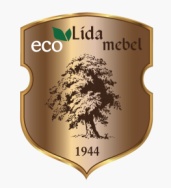 Коммерческое предложениеОАО «Лидская мебельная фабрика» приглашает к сотрудничеству компании по продаже корпусной, офисной мебели и мебели для агротуристического направления. Стремительно развиваясь на мебельном рынке, наша компания завоевала репутацию надежного партнера и оправдала доверие наших клиентов. Компания имеет мощную производственную базу, полный цикл производства и новейшее оборудование. Для производства и отделки нашей мебели используются экологически чистые материалы. Слаженная работа коллектива позволяют производить высококачественную мебель различного уровня. Интересен и широк ассортимент программ изготовленных  из массива сосны и березы − «Викинг», «Викинг GL», «Провинция», «Амстердам», «Дивия», «Элегия», «Рагнеда». Также фабрика специализируется на производстве комбинированной мебели для спален «Глория-6», «Глория-8».  Мы готовы производить любые другие комплекты по вашему запросу. Контроль качества проводится на каждом этапе. Вся продукция сертифицирована.Стремясь к долгосрочному партнерству, предлагаем Вам взаимовыгодные условия для эффективной совместной работы:разнообразный и оригинальный ассортимент мебели;гарантированные поставки;качественную продукцию;гибкие условия оплаты;партнерские скидки и привилегии;гибкие условия сотрудничества.Контактные данные:Республика Беларусь, Гродненская область г. Лида, ул. Мопровская, 4Тел. +375154 52-05-36 (Управление продаж и маркетинга)e-mail: infolidamebel@mail.ru, lidamebel@mail.ruwww.lidamebel.by С уважением,И.о. директора  ОАО «Лидская мебельная фабрика»   	                 М.З. БужинскийАдкрытае акцыянернае таварыства«Лiдская мэблевая фабрыка»ААТ «Лiдская мэблевая фабрыка»вул. Мопраўская, 4, . Лiда, Гродзенская вобл.Р/р BY67AKBB30121215500144200000 у філіяле № 413ААТ «ААБ Беларусбанк»BIC   AKBBBY21413, УНП 500012155Тэл.: (0154) 52-86-78, тэл./факс  (0154) 52-86-88E-mail: up_lidamebel@mail.lida.by, www. lidamebel.byОткрытое акционерное общество «Лидская мебельная фабрика»ОАО «Лидская мебельная фабрика»ул. Мопровская, 4, . Лида, Гродненская обл.Р/с  BY67AKBB30121215500144200000 в  филиале № 413 ОАО «АСБ Беларусбанк»BIC   AKBBBY21413, УНП 500012155Тел.: (0154) 52-86-78, тел./факс  (0154) 52-86-88E-mail: up_lidamebel@mail.lida.by,   www. lidamebel.by